	บันทึกข้อความ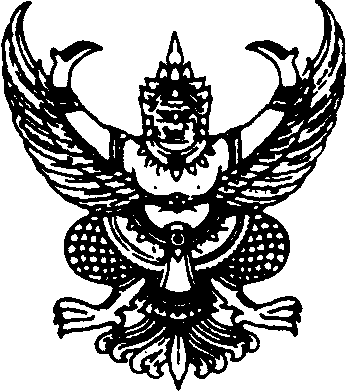 ส่วนราชการ   รพ./สสอ./รพ.สต. ระบุ                                                     โทร.                                     ที่   พจ 0032.    /	วันที่              เรื่อง   ขอความเห็นชอบในการจัดทำโครงการ และดำเนินกิจกรรมตามโครงการเรียน  นายแพทย์สาธารณสุขจังหวัดพิจิตร                   ด้วย รพ./สสอ./รพ.สต.(ระบุ)……………………….…............มีความประสงค์ที่จะจัดทำโครงการ…………………………………………………………………………..……………………………………………………………..……………….เหตุผลความจำเป็น………………………………………………………………………………………………………………………………..รหัสโครงการ................................จำนวนงบประมาณ……………………บาท จากแหล่งงบประมาณ……………………ซึ่งได้รับจัดสรรงบประมาณในหมวดรายจ่าย ดังนี้1.ค่าตอบแทน(ระบุ)…………………………………………………………………………………จำนวน…………………..……..บาท2.ค่าใช้สอย(ระบุ)…ค่าอาหารกลางวัน อาหารว่างและเครื่องดื่ม  ……………….…จำนวน……………......……….บาท             	 	   ค่าเบี้ยเลี้ยง............................................................จำนวน..............................บาท		   ค่าที่พัก...................................................................จำนวน..............................บาท3.ค่าวัสดุ(ระบุ)…………………………………………………………………………………………จำนวน………………………….บาท4.อื่น ๆ (ระบุ)…………………………………………………………………………………………..จำนวน………………………...บาท                   รวมเป็นเงินทั้งสิ้น………………………………..บาท (………………………………………………………………)ขอรับรองว่าการดำเนินการถูกต้องตามระเบียบของทางราชการ                 จึงเรียนมาเพื่อโปรดพิจารณา  หากเห็นชอบจักได้ดำเนินการต่อไป                                                                              ………………………………….. ผู้รับผิดชอบโครงการ                                                                             (………………………………………….)                                                                   ตำแหน่ง........................................................